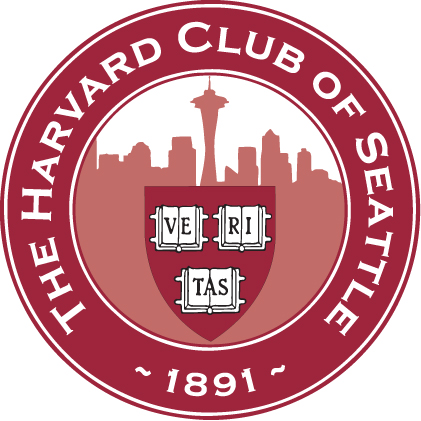 HARVARD CLUB OF SEATTLE - SCHOOLS COMMITTEE INTERVIEWER’S QUESTIONNAIRE 2019/20Name: _____________________________________________________I would like to interview this year:  Yes_____	 No_____Please specify any periods when you cannot interview: _______________________________________(Note: the busiest interviewing period will be October-November and/or early December to mid-February)The number of interviews I would like to do is:  2_____ 3_____ 4_____ 5+_____  Please provide the following contact information:Address:_______________________________________________________________________________Phone:_________________________________ E-mail: _________________________________________The following information may help us make interview assignments:Class Year: ______ Concentration/Other activities: ______________________________________________Occupation/Professional Interests: ___________________________________________________________List any preferences to interview students from specific school(s) or geographic areas: _________________________________________________________________________________________________________Would you like to be a sponsor of the Harvard Prize Book? If so, which school(s): ______________________Would you like to become more involved in S&S activities by helping manage the Club’s interviewing effort? _______________________________________________________________________________________Do you know any other area alums who might like to interview? If so, please provide name and contact information______________________________________________________________________________Additional comments/suggestions for improving the interviewing effort ______________________________________________________________________________________________________________________Do you have a son or daughter applying to Harvard this year? _____________________________________   Please email or mail this form to the appropriate co-chair, depending on your place of residence:- West King County (including Seattle, Auburn,	- East King County (including Bellevue, Issaquah,   Federal Way, Kent, Renton, Shoreline)	  Medina, Mercer Island, Redmond, Snoqualmie)  - Southern / Peninsular Counties	- Northern / Eastern Counties  (Clallam, Grays Harbor, Jefferson, Kitsap,	  (Chelan, Douglas, Island, Kittitas, Okanagan,  Lewis, Mason, Pacific, Pierce, Thurston)	  San Juan, Skagit, Snohomish, Whatcom, Yakima)  Alexis Wheeler	  Yumi Sherman  1815 Bellevue Ave, Apt 207	  7641 NE 12th Street  Seattle, WA 98122	  Medina, WA 98039  Cell: 206-972-2534 	  Cell: 425-445-6918  wheelam@gmail.com	  yumi@yumisherman.com